Mezun Çalıştıran İşverenler için Memnuniyet Anketi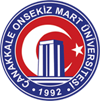 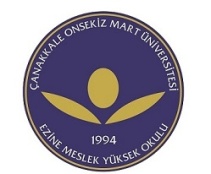 Aşağıdaki sorularda sağ taraftaki kutuları kullanınız (1: En az, 5: En çok)Bu anketi doldurduktan sonra lütfen ezinemyo@comu.edu.tr adresine yollayınız.SORULARSORULARSORULARSORULARSORULARSORULAREvetEvetHayırHayır1Mezunumuza iş vermek konusunda öncelik tanır mısınız?123452Mezunumuzu teorik ve pratik bilgileri açısından değerlendiriniz.3Mezunumuzun problemleri çözmekteki başarısını değerlendiriniz.4Mezunumuzun iş etiği ve ahlakı konusunda değerlendiriniz.5Mezunumuzun girişimci ve vizyon sahibi olma ve kendine özgüven konusundaki becerilerin değerlendiriniz.6Mezunumuzun genel değerlendirilmesine göre yeni bir mezunumuzu daha çalıştırmak isteğinizi değerlendiriniz.